Открытые уроки по ОБЖ  Согласно Плану основных мероприятий РБ в области гражданской обороны, предупреждения и ликвидации чрезвычайных ситуаций обеспечения пожарной безопасности и безопасности людей на водных объектах на 2021 год, в ГБПОУ Акъярский горный колледж имени И. Тасимова  3 марта были проведены открытые занятия  среди студентов I курса  по предмету « Основы безопасности жизнедеятельности». Данное мероприятие было  приурочено  к празднованию Всемирного дня гражданской обороны Российской Федерации.         На открытый урок были приглашены Каипов Рустам Ахметович, государственный инспектор по пожарному надзору в Хайбуллинском районе и Бактыбаев Шафкат Дамирович, командир отделения ПЧ-93. Рустам Ахметович ознакомил студентов с  причинами  возникновения пожара, с правилами эвакуации при случае возникновения пожара в здании, объяснил как обеспечить  личную  безопасность при пожаре, также привел статистику пожаров по Хайбуллинскому району за 2020-2021  год.  При своем рассказе особое внимание уделил об имеющихся у многих жителей Хайбуллинского района пожарных извещателях.     После ознакомления с теоретическими  знаниями были показаны на практике как правильно работать с огнетушителями,  и из чего состоит специальная защитная одежда и снаряжение пожарных. Студентов горного колледжа заинтересовала такая встреча с сотрудниками и они   были приглашены на экскурсию  в пожарную часть. 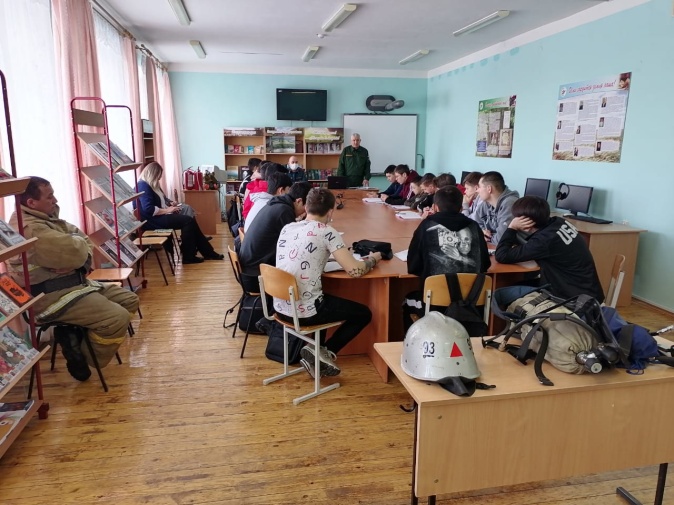 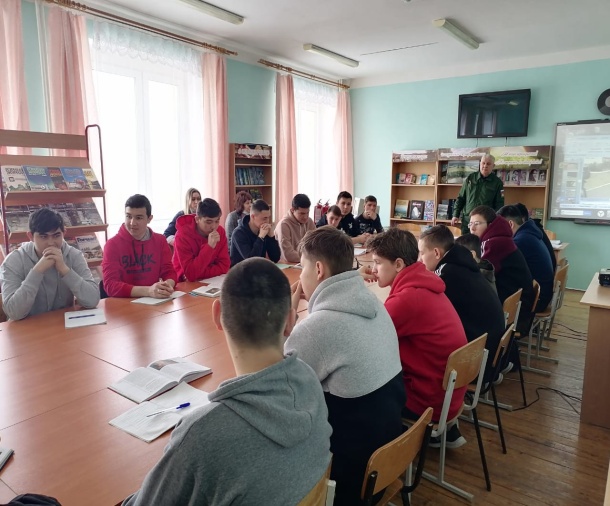 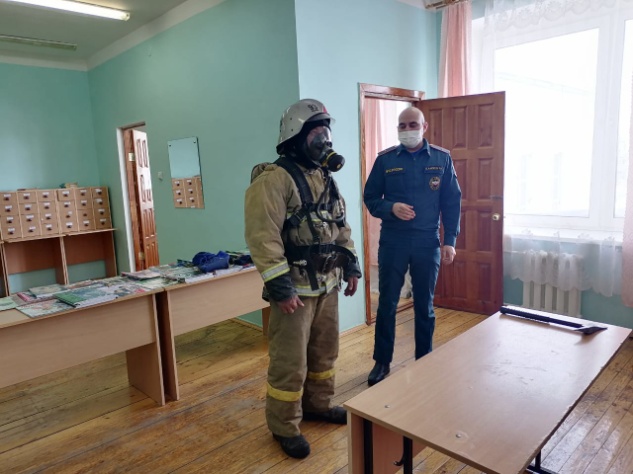 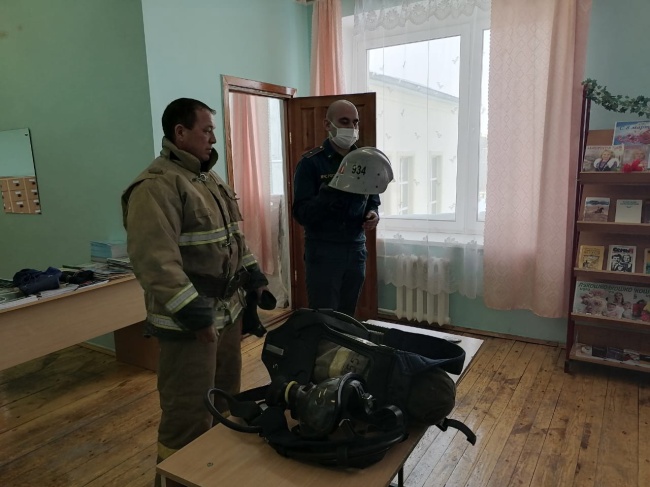 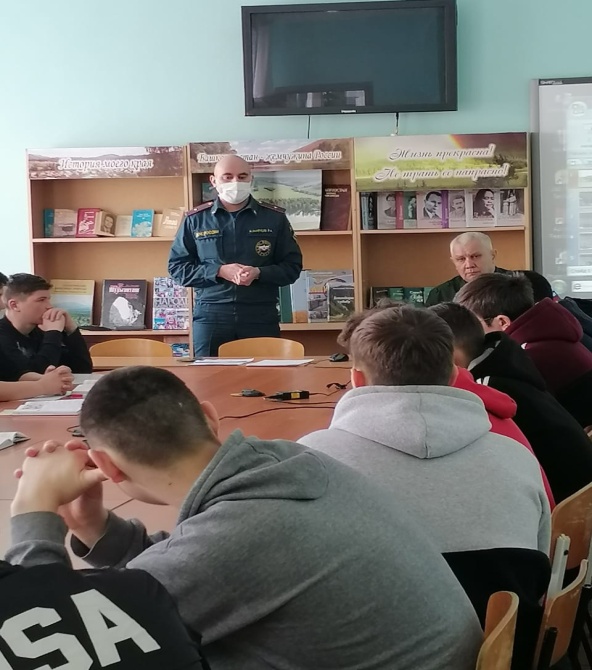 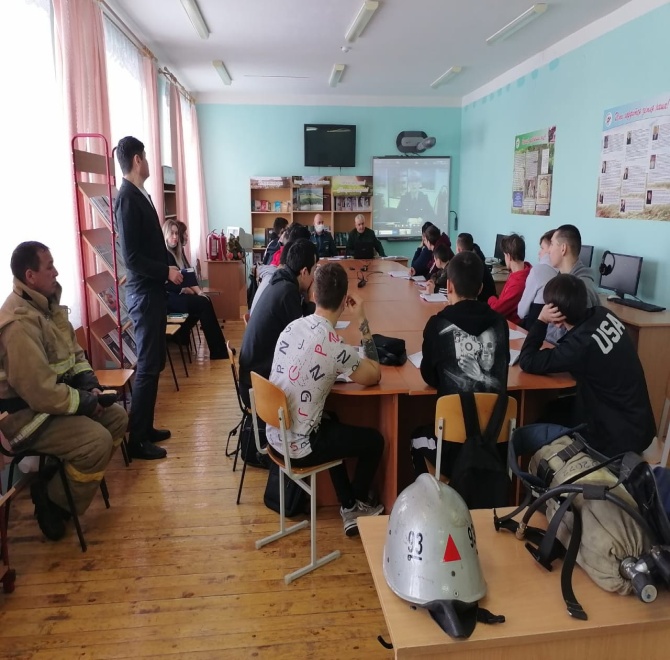 